SEBASTIAN ŽIVOTOPISNÝ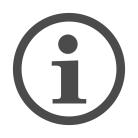 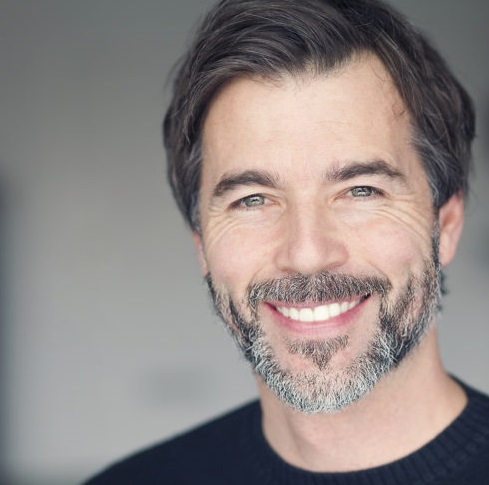 Telefon: 777 111 111Email: seb.ziv@pohovor.czBydliště: Praha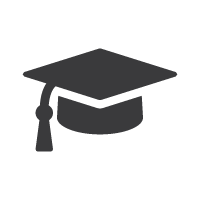 VZDĚLÁNÍ1996 - 2000 Střední škola ekonomická, Praha 1obor: ekonomie a účetnictví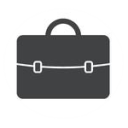 PRACOVNÍ ZKUŠENOSTI11/2015 - 1/2017  Nejlepší banka s.r.o., Praha 1klientský poradce odbavení příchozích klientůpéče o svěřené portfolio cca 300 klientůtelefonické oslovování klientůpravidelné schůzky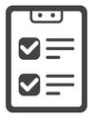 ZNALOSTI A DOVEDNOSTIangličtina, úroveň B2němčina , úroveň A1MS Office - pokročilá znalost, SAP, CRMsilné komunikační a argumentační schopnosti, schopnost efektivně pracovat pod tlakem, iniciativa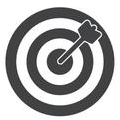 DOSAVADNÍ ÚSPĚCHYNejlepší bankéř roku 2016